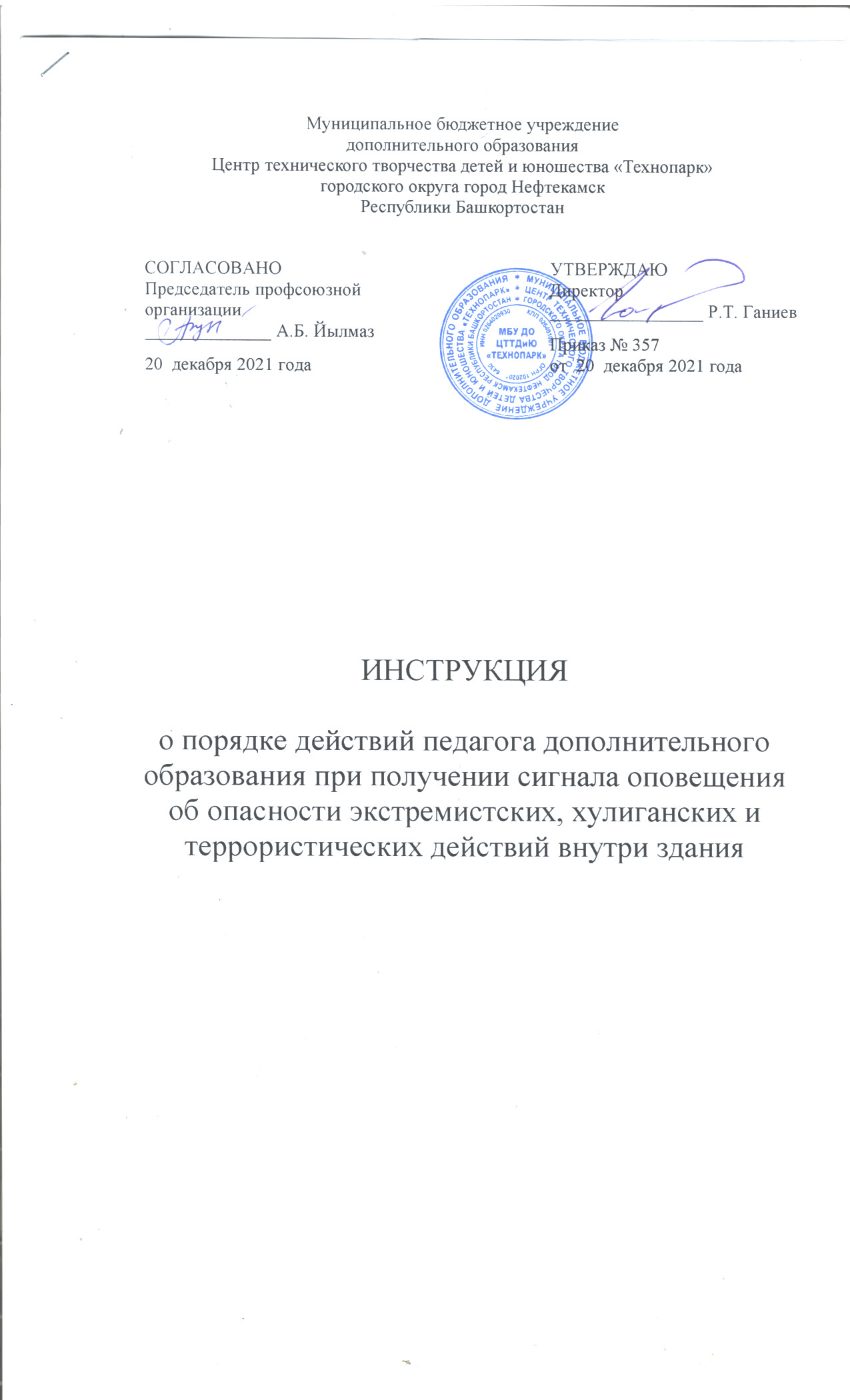 Настоящая инструкция о порядке действий педагога дополнительного образования при получении сигнала оповещения об опасности экстремистских, хулиганских и террористических действий внутри здания разработана с учетом условий в МБУ ДО ЦТТДиЮ «Технопарк» городского округа город Нефтекамск Республики Башкортостан (далее – Технопарк).Педагог дополнительного образования при получении сигнала оповещения об экстремистской опасности обязан: Немедленно закрыть учебный кабинет изнутри.Отдать обучающимся распоряжение забаррикадировать входную дверь. При этом девушки обязаны быстро перенести все стулья, начиная с первых рядов, к дальней от двери стене кабинета. Юноши – быстро, без суеты соорудить возле двери баррикаду из учебных столов. Отдать обучающимся распоряжение занять место вдоль прилегающей к входной двери (непростреливаемой) стены. 		Время прибытия вызванной дежурным охранником группы быстрого реагирования составляет от 3 до 5 минут. В течение этого времени обучающиеся, при выполнении педагогами данной инструкции, будут изолированы от соприкосновения с агрессивно настроенными лицами.Отдать команду на разбор баррикады и открыть входную дверь только после сигнала «Отбой» в виде трёх звонков, подаваемого для сбора на общую линейку или по устному распоряжению директора Технопарка.Инструкцию составилПедагог-организатор                                                                                       Нагимов Н.Я.ЛИСТ ОЗНАКОМЛЕНИЯработников с инструкцией по действиям при возникновения чрезвычайных ситуаций, требующих экстренной эвакуации___________________________________________________________________________________________________________________________________________________________________________________________________________________________________________________________________________________________________________________________________________________________________________________________________________________________________________________________________________________________________________________________________________________________№п/пФИО работниковДолжностьработникаДатаознакомле-нияПодпись об ознакомлении